RESUME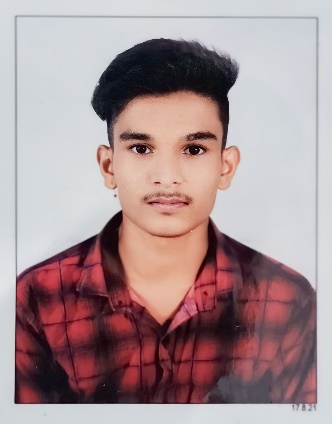 NAME: RATHOD ROHAN SHRIVINODBHAI ADD:  61/62, KHODIYAR NAGARSOCIETY, RANOLI, VADODARA, 391350CONTACT NO: 6353788467E-MAIL:  rathodrohan498@gmail.comCARRIER & OBJECTIVE:Aspiring to work an organization that offers responsible position affair I can utilize my skills and capabilities to carve a position for myself and effectively deliver but contributing the organizations aspiration.Education details:MY STRONG POINT: I HAVE GOOD COMMUNICATION AND.I AM GOOD LISTENER AS WELL AS GOOD SPEAKER.PERSONAL INFORMATION:NAME: RATHOD ROHAN SHRIVINODBHAID.O.B.: 24/08/2002LANGUAGE: HINDI, GUJARATI, ENGLISHMarital Status: UNMARRIEDDATE:PLACE: VADODARA									SIGNATURECourseUniversity/SchoolMonth/YearPercentageS.S.CYAGANIK VIDHYALAYMARCH-201965%H.S.CYAGANIK VIDHYALAYMAY-202156%BASIC + CCCTERA SOFT COMPUTER TRAINING INSTITUTEAugust-201877%TALLY + GSTTERA SOFT COMPUTER TRAINING INSTITUTENovember-202280%